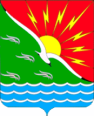 АДМИНИСТРАЦИЯМУНИЦИПАЛЬНОГО ОБРАЗОВАНИЯЭНЕРГЕТИКСКИЙ ПОССОВЕТ НОВООРСКОГО РАЙОНА ОРЕНБУРГСКОЙ ОБЛАСТИП О С Т А Н О В Л Е Н И Е20.02.2023                                  п. Энергетик                                             30-П    Об утверждении устава муниципального автономного учреждения «Комфортная среда, культура и спорт» в новой редакции	В соответствии с Гражданским кодексом Российской Федерации, Федеральным законом от 03.11.2006 № 174-ФЗ «Об автономных учреждениях», руководствуясь Уставом муниципального образования Энергетикский поссовет Новоорского района Оренбургской области и в целях приведения Устава муниципального автономного учреждения «Комфортная среда, культура и спорт» в соответствие с действующим законодательством, П О С Т А Н О В Л Я Ю:1. Утвердить устав муниципального автономного учреждения «Комфортная среда, культура и спорт» в новой редакции (прилагается).2.  Муниципальному автономному учреждению «Комфортная среда, культура и спорт» организовать работу по регистрации устава в новой редакции.3.   Постановление вступает в силу со дня его подписания.4.    Контроль за исполнением настоящего постановления возложить на заместителя главы муниципального образования.Исполняющий полномочия главы муниципального образования                                                  В.И. КлюевУТВЕРЖДЕНПостановлением администрации Муниципального образования Энергетикский поссовет Новоорского района Оренбургской областиот 20.02.2023 г. № 30-ПУСТАВмуниципального автономного учреждения «Комфортная среда, культура и спорт»(новая редакция)п.Энергетик    2023 годОбщие положения.   1.1.   Муниципальное автономное учреждение «Комфортная среда, культура и спорт» (в дальнейшем именуемое «Учреждение») создано Муниципальным образованием Энергетикский поссовет Новоорского района Оренбургской области на основании Постановления от 27.05.2021 года №21.   1.2.   Учреждение, осуществляет свою деятельность в соответствии с Конституцией РФ, Гражданским кодексом РФ, Федеральным законом от 03.11.2006 N 174-ФЗ "Об автономных учреждениях", другими законодательными актами Российской Федерации и субъектов Российской Федерации, решениями учредителя и настоящим Уставом.   1.3. Учреждение  является  некоммерческой (автономной)  организацией,  созданной  для  выполнения  работ,  оказания  услуг в целях обеспечения реализации предусмотренных законодательством Российской Федерации полномочий органа местного самоуправления в сферах культуры, физической культуры и спорта, техническая  эксплуатация, поддержание  устойчивой  работоспособности,  сохранности  и  санитарного состояния  объектов  социально-культурного  и  жилищно-коммунального назначения,  обслуживание  которых  возложено  на  Муниципальное образование Энергетикский поссовет Новоорского района Оренбургской области.    1.4.     Полное наименование Учреждения: Муниципальное автономное учреждение «Комфортная среда, культура и спорт»     1.5.    Сокращенное наименование Учреждения: МАУ «КСКС».   1.6.   Юридический адрес (место нахождения) Учреждения: 462803, Оренбургская область, Новоорский район, поселок Энергетик, улица  Правдухина, дом №72.   1.7.    Учредителем Учреждения является  муниципальное образование Энергетикский поссовет Новоорского района Оренбургской области от имени, которого все функции и полномочия, а также контроль осуществляет Администрация Муниципального образования Энергетикский поссовет Новоорского района Оренбургской области, именуемая в дальнейшем «Учредитель» в лице Главы  Муниципального образования Энергетикский поссовет Новоорского района Оренбургской области. Оперативное управление деятельностью Учреждения осуществляет лицо, уполномоченное Учредителем.   1.8. Собственником  имущества,  передаваемого Учреждению в оперативное управление,  является муниципальное образование –  Энергетикский поссовет Новоорского района Оренбургской области.   1.9.  Учреждение является юридическим лицом, вправе открывать счета в кредитных организациях и (или) лицевые счета соответственно в территориальных органах Федерального казначейства, финансовых органах субъектов Российской Федерации, муниципальных образований,   круглую печать со своим наименованием, штамп, бланки, эмблему и другие реквизиты, утвержденные в установленном порядке, приобретает имущественные и неимущественные права, может быть истцом и ответчиком в суде, арбитражном и третейском суде.   1.10.  Учреждение отвечает по своим обязательствам имуществом, находящимся у него на праве оперативного управления, за исключением недвижимого имущества и особо ценного движимого имущества, закрепленных за ним учредителем или приобретенных автономным Учреждением за счет средств, выделенных ему учредителем на приобретение этого имущества.   1.11.  Учреждение не преследует цели получения прибыли от основной деятельности, но вправе оказывать платные услуги и заниматься приносящей доходы деятельностью, соответствующей целям его создания.   1.12. Учреждение осуществляет свою деятельность на принципах добровольного объединения, демократии, гуманизма и гласности.           1.13. Учреждение обладает исключительным правом использовать собственную символику в рекламных и иных целях, а также разрешать такое использование другим юридическим и физическим лицам на договорной основе.2. Задача, цели и виды деятельности.2.1.  Задачей  Учреждения является организация культурной, досуговой, социально-воспитательной, физкультурно-оздоровительной и спортивной работы с населением, обеспечение комплексного развития жилищно-коммунального хозяйства и благоустройства,  удовлетворение общественных потребностей в результате деятельности, улучшения качества жизни граждан, повышения санитарного состояния.2.2. Целями деятельности Учреждения является организация культурного досуга, развитие самодеятельного художественного творчества, физической культуры и массового спорта, вовлечение  в занятия физической культурой и спортом.2.3.   Для достижения указанных целей Учреждение осуществляет следующие виды деятельности:2.3.1.  Организация и проведение массовых культурных, спортивных, праздничных и иных зрелищных мероприятий Содействие формированию и организация деятельности творческих коллективов и спортивных секций. 2.3.2.  Организация работы клубов, кружков, специализирующихся на изучении и развитии народных ремесел, художественном воспитании, трудовом воспитании, эколого-краеведческой деятельности, туризме. 2.3.3.  Организация работы, направленной на развитие спортивных навыков, общефизическую подготовку и популяризацию различных видов массового спорта (единоборства, игровые, прикладные, спортивно-технические и другие виды спорта).2.3.4. Организация проведения выставок произведений художественного и декоративно-прикладного искусства, изделий народных промыслов и иных экспонатов, представляющих историческую, культурно-эстетическую и просветительскую ценность.   2.3.5. Организация и проведения мероприятий по военно-патриотическому воспитанию граждан.2.3.6. Формирование и организация работы групп спортивного, культурно-эстетического развития детей и молодежи. 2.3.7. Участие в реализации социальных и культурно-просветительских программ, программ общественного и семейного воспитания, молодежной политики.     2.3.8.   Создание условий для участия жителей поселка в районных, областных и общероссийских культурных и спортивных мероприятиях.2.3.9.	Взаимодействие с органами власти, организациями и учреждениями всех форм собственности, работающими в сфере досуговой, социально-воспитательной, физкультурно-оздоровительной и спортивной работы с населением, а также в сфере военно-патриотического воспитания граждан. 2.3.10.	Консультативная, методическая и организационно-техническая помощь в подготовке и проведении различных культурных и спортивных мероприятий.            2.3.11.	Участие в создании условий для социальной адаптации детей, в том числе с ограниченными возможностями здоровья, к жизни в обществе. 2.3.12.	Организация культурного досуга детей и молодежи, пенсионеров, инвалидов и других категорий населения. 2.3.13.   Учреждение может осуществлять иную приносящую доход деятельность лишь постольку, поскольку это служит достижению целей, для которых оно создано.           2.3.14.  К иной приносящей доход деятельности Учреждения относится:организация и проведение праздников и торжественных церемоний, вечеров отдыха, традиционных обрядов, танцевальных дискотек, концертов, спектаклей, соревнований и других культурно-досуговых и спортивных мероприятий, по заявкам организаций, предприятий и отдельных граждан за плату;предоставление платных услуг по организации, музыкальному оформлению и творческому сопровождению культурно-спортивных мероприятий с привлечением ведущих, самодеятельных и профессиональных художественных коллективов и отдельных исполнителей;оказание консультативной, методической и организационно-творческой помощи в подготовке и проведении культурно-досуговых и спортивных мероприятий;предоставление в аренду сценических костюмов, театрального и спортивного инвентаря, музыкальных аранжировок, звукоусилительной и осветительной аппаратуры и другого оборудования, изготовление сценических костюмов, обуви, реквизита;предоставление игровых комнат для детей (с воспитателем на время проведения мероприятий для взрослых);организация работы платных спортивных секций, творческих кружков, клубов по интересам, групп туризма и здоровья, игровых и тренажерных залов и других подобных игровых и развлекательных досуговых объектов;организация и проведение ярмарок, лотерей, аукционов, выставок-продаж;предоставление в аренду объектов недвижимого имущества;предоставление услуг по организации питания и отдыха посетителей мероприятий.     2.3.15.  Осуществляет контроль за выполнением подрядными организациями работ, заказчиком которых является Учреждение.2.3.16. Рассматривает жалобы и заявления населения  муниципального образования Энергетикский поссовет, по вопросам, входящим в компетенцию Учреждения.2.3.17.    Оказывает платные услуги гражданам и юридическим лицам.2.3.18. Учреждение может осуществлять другие виды деятельности, не запрещенные действующим законодательством Российской Федерации.Учреждение может осуществлять предпринимательскую деятельность лишь постольку, поскольку это служит достижению целей, ради которых оно создано.Деятельность, требующая лицензирования, осуществляется Учреждением после получения соответствующей лицензии.Если условиями предоставления специального разрешения (лицензии) на осуществление определенного вида деятельности предусмотрено требование осуществлять такую деятельность как исключительную, Учреждение в течение срока действия специального разрешения (лицензии) вправе осуществлять только виды деятельности, предусмотренные специальным разрешением (лицензией), и сопутствующие виды деятельности.3. Имущество и финансы.3.1. Имущество Учреждения является муниципальной собственностью и закрепляется за ним на праве оперативного управления Учредителем согласно, утвержденным Учредителем перечням, реестрам и акту приема-передачи имущества.3.2.  Источниками формирования имущества, в том числе финансовых ресурсов Учреждения, являются:   Бюджетные и внебюджетные средства.   Имущество, переданное ему Учредителем.3.2.3.   Доходы, полученные от реализации работ, услуг, а также от других видов разрешенной Учреждению приносящей доход деятельности.3.2.4.	Безвозмездные или благотворительные взносы, пожертвования организаций, учреждений и граждан.3.2.5. Иные поступления, не запрещенные действующим законодательством Российской Федерации.3.3.    Учреждение владеет, пользуется и распоряжается закрепленным за ним на праве оперативного управления  имуществом в соответствии с его назначением, настоящим Уставом, действующим законодательством Российской Федерации, нормативными правовыми актами органов местного самоуправления  Муниципального образования Энергетикский поссовет Новоорского района Оренбургской области.3.4. Доходы автономного учреждения поступают в его самостоятельное распоряжение и используются им для достижения целей, ради которых оно создано, если иное не предусмотрено Федеральным законом, законом субъекта или муниципальным правовым актом.3.5. Доходы, полученные Учреждением от деятельности,
приносящей доход после уплаты налогов и сборов, предусмотренных действующим законодательством Российской Федерации о налогах и сборах, в полном объеме, учитываются в смете доходов и расходов Учреждения и отражаются в доходах местного бюджета как доходы от использования имущества, находящегося в муниципальной собственности, либо как доходы от оказания платных услуг.3.6. Учреждение не вправе отчуждать или иным способом распоряжаться (сдавать в аренду, предоставлять в залог, продавать, передавать во временное пользование, вносить в качестве вкладов в уставный капитал) имуществом, закрепленным за ним на праве оперативного управления, и имуществом, приобретенным за счет средств, выделенных ему по смете.Контроль за использованием по назначению и сохранностью имущества, закрепленного за Учреждением, осуществляют лица, уполномоченные Учредителем в установленном действующим законодательством Российской Федерации порядке.3.7.      При пользовании имуществом Учреждение обязано:3.7.1.   Эффективно использовать имущество.3.7.2.   Обеспечить сохранность и использование имущества строго по целевому назначению.3.7.3.   Не допускать ухудшения технического состояния (это требование не распространяется на ухудшения, связанные с нормативным износом этого имущества в процессе эксплуатации).3.7.4.   Осуществлять капитальный и текущий ремонт имущества.  Имущество Учреждения, закрепленное за ним на праве оперативного управления, может быть изъято собственником полностью или частично в случаях, предусмотренных действующим законодательством Российской Федерации.4. Организация деятельности.4.1.  Учреждение самостоятельно осуществляет свою деятельность в пределах, определяемых действующим законодательством Российской Федерации и настоящим Уставом.4.2.   Учреждение строит свои отношения с другими хозяйствующими субъектами на основе письменных договоров.Учреждение имеет право в установленном порядке:4.3.1.  Заключать договоры с хозяйствующими субъектами независимо от их организационно-правовых форм на предоставление работ, услуг в соответствии с видами деятельности Учреждения  от собственного имени в интересах и по заданию Учредителя.4.3.2.  Устанавливать цены и тарифы на производимые работы, услуги и продукцию в соответствии с действующим  законодательством   Российской  Федерации,  законодательством  Оренбургской  области,  актами  органов  местного  самоуправления   Муниципального образования Энергетикский поссовет.4.3.3. Запрашивать и получать в установленном действующим законодательством Российской Федерации порядке от организаций и граждан копии необходимых материалов и данных, в том числе и автоматизированную информацию, необходимую для осуществления деятельности Учреждения.4.3.4.  Приобретать или арендовать при осуществлении хозяйственной деятельности основные средства за счет имеющихся в его распоряжении финансовых ресурсов.4.4.    Учреждение обязано: Возмещать ущерб, причиненный нерациональным использованием земли и других природных ресурсов, загрязнением окружающей среды и нарушением правил безопасности производства, санитарно-гигиенических норм и требований по защите здоровья работников, населения и потребителей продукции (работ, услуг). Нести ответственность в соответствии с действующим законодательством Российской Федерации за нарушение договорных и расчетных обязательств, правил хозяйствования.4.4.3.	Обеспечивать своих работников безопасными условиями труда.4.4.4.	 Нести ответственность за сохранность документов: управленческих, финансово - хозяйственных, по личному составу и других.4.4.5. 	Хранить и использовать в установленном порядке документы по личному составу.  Осуществлять оперативный бухгалтерский учет результатов производственной и хозяйственной и иной деятельности, вести статистическую и бухгалтерскую отчетность, отчитываться о результатах деятельности в порядке и сроки, установленные действующим законодательством Российской Федерации.  Вести и представлять по требованию Учредителя бухгалтерскую, статистическую, финансово-хозяйственную и другую документацию.  Обеспечивать и поддерживать в установленном порядке информационный обмен и взаимодействие с заинтересованными государственными и муниципальными организациями.  Обеспечивать сохранность и целевое использование имущества, а также создаваемых в процессе деятельности информационных ресурсов.4.4.10.	Представлять налоговым органам, органам государственной статистики, иным органам в установленном действующим законодательством Российской Федерации порядке  финансовую и статистическую отчетность о своей деятельности.4.5.	 Контроль и ревизия деятельности Учреждения осуществляется Учредителем, и иными уполномоченными органами.4.6.	 Контроль за целевым использованием средств бюджета  Муниципального образования Энергетикский поссовет, выделенных Учреждению по утвержденной смете, осуществляется Учредителем.5. Органы управления Учреждения.5.1.  Органами  управления  Учреждения  являются  Учредитель, наблюдательный совет Учреждения, руководитель Учреждения. 5.2.  Компетенция учредителя в области управления Учреждением. К  компетенции  Учредителя  в  управлении  автономным  Учреждением относятся: 1)   утверждение  Устава  автономного  учреждения,  внесение  в  него изменений; 2)   рассмотрение  и  одобрение  предложений  директора  учреждения  о создании  и  ликвидации  филиалов  автономного  учреждения,  об  открытии  и  о закрытии его представительств; 3)  реорганизация и ликвидация учреждения, а также изменение его типа; 4)   утверждение передаточного акта или разделительного баланса; 5) назначение  ликвидационной  комиссии  и  утверждение промежуточного и окончательного ликвидационных балансов; 6)   назначение директора учреждения и прекращение его полномочий,  а также  заключение  и  прекращение  трудового  договора  с  ним,  если  для организаций  соответствующей  сферы  деятельности  федеральными  законами  не предусмотрен  иной  порядок  назначения  руководителя  и  прекращения  его полномочий и (или) заключения и прекращения трудового договора с ним; 7)   рассмотрение  и  одобрение  предложений  директора  учреждения  о совершении сделок  с  имуществом  учреждения  в случаях,  если  в соответствии  с Федеральным  законом для  совершения  таких сделок требуется согласие Учредителя Учреждения; 5.3.     Наблюдательный совет Учреждения. 5.3.1.  Наблюдательный совет Учреждения (далее – Наблюдательный совет) состоит из 5 (пяти) человек. В состав наблюдательного совета Учреждения могут входить представители Учредителя  Учреждения,  представители  органов  местного  самоуправления, представители  общественности,  представитель  Учреждения.  Количество представителей  органов  местного  самоуправления  в  составе  наблюдательного совета должно превышать  одну  треть  от общего  числа  членов  наблюдательного совета  Учреждения.  Количество  представителей  работников  Учреждения  не должно  превышать  одну  треть от общего  числа  членов  наблюдательного совета Учреждения. Срок полномочий Наблюдательного совета составляет 5 (пять) лет. 5.3.2.  Наблюдательный совет рассматривает: а) предложения  Учредителя  или  руководителя  Учреждения  о  внесении изменений в устав Учреждения; б)  предложения  Учредителя  или  руководителя  Учреждения  о  создании  и ликвидации  филиалов  Учреждения,  об  открытии  и  о  закрытии  его представительств; в)  предложения  Учредителя  или  руководителя  Учреждения  о реорганизации Учреждения или о его ликвидации; г) предложения  Учредителя  или  руководителя  Учреждения  об  изъятии имущества, закрепленного за Учреждением на праве оперативного управления; д)  предложения  руководителя  Учреждения  об  участии  Учреждения  в других  юридических  лицах,  в  том  числе  о  внесении  денежных  средств  и  иного имущества  в  уставный(складочный)  капитал  других  юридических  лиц  или передаче  такого  имущества  иным  образом  другим  юридическим  лицам,  в качестве Учредителя или участника; е) проект плана финансово-хозяйственной деятельности Учреждения; ж)  по  представлению  руководителя  Учреждения  проекты  отчетов  о деятельности  Учреждения  и  об  использовании  его  имущества,  об  исполнении плана  его  финансово–хозяйственной  деятельности,  годовую  бухгалтерскую отчетность Учреждения; з)  предложения  руководителя  Учреждения  о  совершении  сделок  по распоряжению  имуществом,  которым  в  соответствии  с  Федеральным  законом "Об  автономных  учреждениях"  Учреждение  не  вправе  распоряжаться самостоятельно; и)  предложения руководителя Учреждения о совершении крупных сделок; к)  предложения  руководителя  Учреждения  о  совершении  сделок,  в совершении которых имеется заинтересованность; л)  предложения  руководителя  Учреждения  о  выборе  кредитных организаций, в которых Учреждение может открыть банковские счета; м)  вопросы  проведения  аудита  годовой  бухгалтерской  отчетности Учреждения и утверждения аудиторской организации. 5.3.3.  По  вопросам,  указанным  в  подпунктах"а" - "д"  и"з"  пункта 5.3.2 настоящего раздела, Наблюдательный совет дает рекомендации. Учредитель Учреждения  принимает  по  этим  вопросам  решения  после  рассмотрения рекомендаций Наблюдательного совета. 5.3.4.  По  вопросу,  указанному  в  подпункте"е"  пункта 5.3.2 настоящего  раздела,  Наблюдательный  совет  дает  заключение,  копия  которого направляется Учредителю.  По вопросу,  указанному в подпункте "л"  пункта 5.2.2 настоящего  раздела,  Наблюдательный  совет  дает  заключение.  Руководитель Учреждения  принимает  по  этим  вопросам  решения  после  рассмотрения заключений Наблюдательного совета. 5.3.5.  Документы,  представляемые в соответствии с подпунктом "ж"  пункта 5.3.2  настоящего  раздела,  утверждаются  Наблюдательным  советом  и  копии указанных документов направляются Учредителю.5.3.6.   По  вопросам,  указанным  в  подпунктах "и", "к"  и "м"  пункта 5.3.2 настоящего  раздела,  Наблюдательный  совет  принимает  решения,  обязательные для руководителя Учреждения. 5.3.7.  Рекомендации и заключения по вопросам,  указанным в подпунктах "а" - "з" и "л"  пункта 5.3.2  настоящего раздела,  даются большинством голосов от общего числа голосов членов Наблюдательного совета. 5.3.8.  Решения  по  вопросам,  указанным  в  подпунктах "и"  и "м"  пункта 5.3.2 настоящего раздела,  принимаются Наблюдательным советом большинством в две трети голосов от общего числа голосов членов Наблюдательного совета. 5.3.9.  Решение  по  вопросу,  указанному  в  подпункте "к"  пункта 5.3.2 настоящего  раздела,  принимается  Наблюдательным  советом  в  порядке, установленном Федеральным законом РФ «Об автономных учреждениях». 5.3.10.  Вопросы,  относящиеся  к  компетенции  Наблюдательного  совета  в соответствии  с  пунктом 5.3.2  настоящего  раздела,  не  могут  быть  переданы  на рассмотрение других органов Учреждения. 5.3.11.  Решение  о  назначении  членов  Наблюдательного  совета  или досрочном прекращении их полномочий принимается Учредителем. Решение  о  назначении  представителя  работников  Учреждения  членом Наблюдательного  совета  или  досрочном  прекращении  его  полномочий принимается Учреждением. 5.3.12.  Руководитель  Учреждения  и  его  заместители  не  могут  быть членами Наблюдательного совета Учреждения. 5.3.13.  Председатель  Наблюдательного  совета  избирается  на  срок полномочий  Наблюдательного  совета  членами  Наблюдательного  совета  из  их числа  простым  большинством  голосов  от  общего  числа  голосов  членов Наблюдательного совета. 5.3.14.  Наблюдательный  совет  в любое  время  вправе  переизбрать  своего председателя. 5.3.15.  Председатель  Наблюдательного  совета  организует  работу Наблюдательного  совета,  созывает  его  заседания,  председательствует  на  них  и организует  ведение  протокола.  В  отсутствие  председателя  Наблюдательного совета  его  функции  осуществляет  старший  по  возрасту  член  Наблюдательного совета, за исключением представителя работников Учреждения. 5.3.16.  Заседания  Наблюдательного  совета  проводятся  по  мере необходимости,  но  не  реже  одного  раза  в  квартал.  Заседание  Наблюдательного совета созывается его председателем по собственной  инициативе,  по требованию Учредителя,  члена  Наблюдательного  совета  или  руководителя Учреждения. Председатель  Наблюдательного  совета  обязан  не  позднее  чем  за 15  (пятнадцать)  календарных  дней  до  дня  проведения  заседания  обеспечить уведомление каждого члена Наблюдательного совета путем  направления соответствующего уведомления.  В  уведомлении  должны  быть  указаны  время  и место проведения Заседания, а также предполагаемая повестка дня. Одновременно с уведомлением каждому члену  Наблюдательного  совета направляются необходимые материалы.  5.3.17.  Заседание Наблюдательного совета является правомочным,  если все члены Наблюдательного совета извещены о времени и месте его проведения и на заседании  присутствует  более  половины  членов  Наблюдательного  совета. Каждый  член  Наблюдательного  совета  имеет  при  голосовании  один  голос. Передача  членом  Наблюдательного  совета  Учреждения  своего  голоса  другому лицу  не  допускается.  В  случае  равенства  голосов  решающим  является  голос председателя Наблюдательного совета.  В  заседании  Наблюдательного  совета  вправе  принимать  участие руководитель  Учреждения.  Иные  приглашенные  председателем Наблюдательного  совета  лица  могут  участвовать  в  заседании  Наблюдательного совета,  если против их присутствия не возражает более чем одна треть от общего числа членов Наблюдательного совета. 5.3.18.  Первое  заседание  Наблюдательного  совета  после  его  создания,  а также  первое  заседание  нового  состава  Наблюдательного  совета  созывается  по требованию Учредителя.  До  избрания  председателя Наблюдательного  совета  на таком заседании председательствует старший по возрасту член Наблюдательного совета, за исключением представителя работников Учреждения. 5.3.19.  Учреждение возглавляет директор. 5.3.20. Директор  Учреждения  назначается  на  должность Администрацией Муниципального образования Энергетикский поссовет Новоорского района Оренбургской области в соответствии  с  трудовым  договором,  заключаемым  между  Главой  Муниципального образования Энергетикский поссовет Новоорского района Оренбургской области (работодателем)  и  директором Учреждения (работником), в соответствии с трудовым законодательством.  Права  и  обязанности  директора,  а  также  основания  для  расторжения трудового договора с ним устанавливаются трудовым договором. Директор  Учреждения  является  единоличным  исполнительным  органом Учреждения. 5.4.21.  Директор  действует  на  принципе  единоначалия  и  несет персональную  ответственность  за  последствия  своих  виновных  действий  в соответствии с законодательством Российской Федерации, настоящим Уставом и заключенным с ним трудовым договором. 5.4.22.  Директор  Учреждения  организует  работу  учреждения.  Действует  от имени  Учреждения без доверенности,  в  том  числе  представляет  интересы Учреждения, совершает в установленном порядке сделки от имени Учреждения.  Открывает расчетные счета в банках, а  также  иные счета, утверждает структуру и штатное расписание Учреждения,  осуществляет  прием  на  работу работников  Учреждения,  заключает  с  ними,  изменяет  и  прекращает  трудовые договоры,  издает  приказы, выдает доверенности в порядке, установленном законодательством, принимает локальные нормативные акты, содержащие нормы трудового  права  в  пределах  своей  компетенции  в  соответствии  с  законами и иными нормативными правовыми актами, коллективным договором.  В  пределах  своей  компетенции  устанавливает  работникам  Учреждения  надбавки  к  должностным  окладам  и  доплаты,  определяет  порядок  их премирования,  применяет в соответствии с трудовым законодательством Российской  Федерации  меры  поощрения  и  дисциплинарного  взыскания, осуществляет  иные  функции  в соответствии с законодательством Российской Федерации.5.4.23. Директор Учреждения отчитывается о деятельности  Учреждения  в порядке и в сроки, которые определяются Администрацией  Муниципального образования Энергетикский поссовет Новоорского района Оренбургской области.5.4.24.    Состав  и  объем  сведений,  составляющих служебную или коммерческую тайну, а также порядок их защиты  определяются  директором Учреждения в соответствии с законодательством Российской Федерации. 5.4.25.    К  компетенции  директора  Учреждения  относятся  вопросы осуществления  текущего  руководства  деятельностью  Учреждения,  за исключением  вопросов,  отнесенных  федеральными  законами  или  настоящим Уставом  к  компетенции  Учредителя,  Наблюдательного  совета,  иных  органов управления Учреждения.6. Реорганизация и ликвидация Учреждения.6.1.  Учреждение может быть реорганизовано в случаях и в порядке, которые предусмотрены  Гражданским  кодексом  Российской  Федерации,  Федеральным законом "Об автономных учреждениях", иными федеральными законами. 6.2.  Реорганизация Учреждения в форме  слияния, присоединения, разделения, выделения, преобразования изменения типа Учреждения может происходить в порядке, установленном действующим законодательством, как по инициативе Учредителя, так и по инициативе Учреждения (при согласии Учредителя). 6.3.  Учреждение может быть ликвидировано на основании и в порядке, которые предусмотрены законодательством Российской Федерации.6.4. Требования кредиторов ликвидируемого Учреждения удовлетворяются за счет имущества, на которое в соответствии с  Федеральным законом "Об автономных учреждениях" может быть обращено взыскание. 6.5. Ликвидационная комиссия Учреждения передает имущество, оставшееся после удовлетворения требований кредиторов, а также имущество,  на которое  в  соответствии с федеральными законами не может  быть обращено взыскание по обязательствам Учреждения, в соответствии с  действующим законодательством. 7.  Порядок внесения изменений и дополнений в Устав.7.1.  Внесение изменений и дополнений в Устав Учреждения или принятие Устава в новой редакции утверждается Учредителем.7.2.  Изменения и дополнения в Уставе Учреждения или Устав Учреждения в новой редакции подлежит регистрации в органе, осуществляющем государственную регистрацию юридических лиц, в порядке, предусмотренном федеральным законом о государственной регистрации юридических лиц.7.3. Изменения и дополнения в Устав Учреждения или Устав Учреждения в новой редакции приобретают силу для третьих лиц с момента их государственной регистрации